Dr. Vanessa Newman, DOOsteopathic Physician Acorn Community ClinicNew Patient Intake FormWelcome to our practice! Today's Date: ____________________Patient Name: _______________________________ Date of Birth _______________ Age: _______Preferred Gender Pronouns: ___________________________Address(s): ______________________________________________________________________________________________________________Home Phone(s): _________________________ Cell Phone(s): ___________________________  Email Address(s): ___________________________________________________________________Best place(s) to leave messages:   □ Home   □CellNumber in household: ______ Children: ____________________________________      Occupation: ____________________        Employer:    _________________________________     Will you be submitting bills to an insurance carrier for reimbursement?  □Yes   □NoIf yes: □Health or □Auto InsuranceInsurance Carrier:  __________________________   Name on Policy: ________________________ Policy Holder DOB: ______-______-_______Please indicate if you receive coverage through: □ Disability □ Work Comp □ MedicareEmergency Contact: ____________________________________________________Relationship: ___________________________________ Phone: __________________________Referred by: _______________________________________________________________________________________Reason for your visit today (please feel free to include a timeline on the back of this sheet if helpful):  ____________________________________________________________________________________________________________________________________________________________________________________________________________________________________________________________________________________________________________________________________________________________________________________________________________________________________________________________________________________________________Was there an inciting event, or anything different in your life, 6-12 months before this concern began? _________________________________________________________________________________________________________________________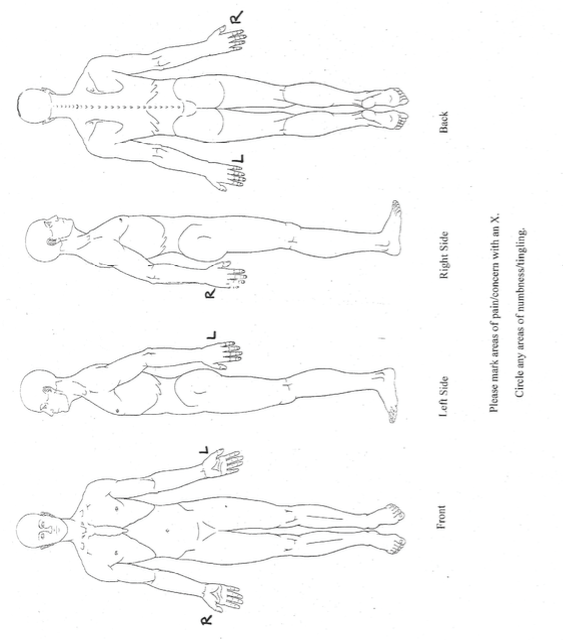 Family History – Did any blood relative suffer any of the following? (Please indicate the following: M = mother; F = father; B = brother; S = sister; MGM = maternal grandmother; MGF = maternal grandfather; PGM = paternal grandmother; PGF = paternal grandfather)________ □ Epilepsy________ □ Migraine ________ □ Mental Illness________ □ Glaucoma________ □ Diabetes________ □ Thyroid________ □ Hay fever________ □ Asthma________ □ Anemia________ □ Bleeds easily________ □ Osteoporosis________ □ Arthritis________ □ Heart disease________ □ Hypertension________ □ High cholesterol________ □ Alcoholism________ □ Hepatitis________ □ Cancer________ □ ________________________ □ ________________________ □ ________________Allergies (drugs, foods, environmental): _______________________________________________________________________________________________Primary Care Physician and other healthcare practitioner(s) from whom you are currently receiving medical care:Please list all major medical problems/illnesses, surgeries, including major dental work and hospitalizations (indicate year/age, may continue on back as needed) Describe all car accidents, injuries, head injury, falls, fractures or broken bones (include year/age occurred, may continue on back):SOCIAL AND DIET HISTORYOccupation(s) ____________________________   Relationship  status _____________ # of Children ________ Exercise/Recreation/Hobbies____________________________________________________________________________________________________________________________________________________________________________________ Significant Sources of Stress ___________________________________________________________________________________________________________Smoking (type & amount per day)__________ If ex-smoker, date quit___________ Other drugs (type & amount per day) _______________________Alcohol (amount per week)_____________ Caffeine (type & amount per day)________________________ Sodas per week ___________________________         Dietary Restrictions/Preferences_____________________________________________________________________Typical Breakfast _______________________________________________________________________________________Typical Lunch ___________________________________________________________________________________________Typical Dinner __________________________________________________________________________________________Glasses of water per day ________________     Date of Last Dental Exam_________________YOUR OWN BIRTH HISTORY (as much as possible) Please Circle:  Full-Term      Premature      Late      Vaginal Delivery     Cesarean Section      Forceps/Vacuum   Number of Older Siblings________    Number of Younger Siblings_________       Birth Weight _________ Complications/Interventions:_________________________________________________________________________MEDICAL HISTORY □  Decreased hearing□  Ringing in ear□  Ear infections□  Dizzy or fainting spells□  Failing vision or eye pain□  Double or blurred vision□  Nose bleeds – recurrent□  Sinus trouble□  Sore throats – frequent□  Hoarseness – prolonged□  Hayfever /Allergies□  Pneumonia / Pleurisy□  Bronchitis / Chronic cough□  Asthma / Wheezing□  Shortness of breath     □ On exertion   □ Lying flat□  Chest pain□  High blood pressure□  Heart murmur□  Swollen ankles□  Irregular pulse        □  Palpitations□  Leg pain when walking□  Varicose veins / Phlebitis□  Cold numb feet□  Loss of appetite - recent□  Eating disorder□  Difficulty swallowing□  Heartburn     □  Peptic ulcer□  Persistent Nausea / vomiting□  Abdominal Pain - chronic □  Gallbladder trouble□  Jaundice / Hepatitis □  Diarrhea   □Constipation□  Diverticulosis   □ Crohn’s / Colitis□  Inflammatory Bowel Syndrome□ Bloody or tarry stool□ Hemorrhoids  □ Hernia□ Urination / Overactive bladder     □  Overnight more than twice     □  More than 8 times / 24 hrs□ Urgency to urinate □ Decrease in force/flow  □ Painful□ Stress incontinence – urine 	leakage with exercise /movement□ Blood in urine   □ Kidney stones□ Urine infections – frequent□ Sexually transmitted diseases□ Sexual concerns□ Weight loss   	□ Gain – recent□ Anemia          	□ Bruise easily□ Blood transfusions□ Cancer        □ Chronic fatigue□ Diabetes   	□ Thyroid disease□ Seizures    	□ Stroke□ Tremor / hands shaking□ Numbness / tingling sensations□ Headaches – frequent□ Arthritis / Rheumatism□ Back pain – recurrent□ Bone fracture / joint injury□ Osteoporosis/Osteopenia□ Foot pain      	□ Gout	                □ Unusual moles  □ Rashes          □ Hives □ Psoriasis  □ Eczema□ Any type of sleeping difficulty□ Snoring/Mouth breathing□ Depression       □ Nervousness□ Agitation           □ Memory loss□ Moodiness        □ Phobias  □ Suicidal thought □ Mental illness□ Feelings of worthlessness□ Rheumatic fever   □ Scarlet fever □ Mumps□ Chickenpox   □ Polio   □ Measles □ German measles□ Tuberculosis  □ Herpes□ AIDS / HIV□ Acupuncture / tattoos□ Hair loss  □ Progressive □ RecentMALES:  □ Prostate problemsFEMALES Please complete:Menstrual Flow: Age of onset ________□ Regular   □ Irregular  □ Pain/CrampsDays of flow ___________ 	Length of cycle ___________Date of 1st day of last period________□ Pain / Bleeding during or after sex Number of Pregnancies _____Live Births:Term_______ Preterm_______Abortions _____  Miscarriages _____ Birth control method_____________□ Flushing / MenopauseDate of last PAP test _________□ Normal   □ AbnormalDate of last mammogram_________□ Normal   □ AbnormalRoutine labs-- date of most recent:  _________________Indicate any abnormal results: ____________________________Previous imaging/X-Rays: (Body Region and Reason for test) X-ray ________________MRI _______________CT Scan __________________Sonogram _______________Other procedures: ___________________To the best of my knowledge, the questions on this form have been accurately answered. I understand that providing incorrect information can be dangerous to my health. It is my responsibility to inform the doctor’s office of any changes in my health. I also authorize the healthcare providers to perform the necessary health care services I may need, including Osteopathic Manipulation.Signature____________________________________________Date_____________________________ OFFICE POLICIESWelcome!  To help you get acquainted with our office, we have prepared a few words about our policies. If you have any questions or suggestions, please feel free to discuss these with us at any time.  Please read and sign each form; this indicates to us that you have read and understand our guidelines.Your Appointment:   Appointments can be made either online or by phone.  Every effort is made to examine newborn infants as soon as possible after birth.  Special priority is also given to those with acute injuries or medical conditions and pregnant or post-partum women.  Your appointment is time set aside for you to see your doctor.  Note that we have a two-business day cancellation policy.  If you cancel an appointment less than two business days prior to its scheduled time, you will be billed the full visit fee.  Appointments may be cancelled online or by phone (please see our online instruction form).  A message may be left on our voicemail at any time.  The earlier you can inform us of a change in your plans, the sooner we can give your appointment to someone else in need. Fragrances:  Some of our patients are allergic to environmental pollutants, such as perfumes, scented body and hair care products. We would appreciate it if you refrained from wearing these to our office.Cell phones:  We make every effort to cultivate a tranquil, healing environment for our patients.  Please refrain from using cell phones in the building and silence any ringers and alarms. Emergent calls can be taken outside the building.  We appreciate your understanding.Fees & Payment:  We require payment for services at the time they are provided.  We supply a standard itemized receipt, also known as a “superbill”, which you may submit to your insurance company in case you qualify for reimbursement. Please note that Dr. Newman has opted out of  Medicare. In the case of minors, the parent or guardian who accompanies the minor is responsible for payment, even if the parents are separated or divorced and the person responsible for paying medical bills is not present at the time of the visit. If your check is returned from the bank, we will charge a $30.00 “return check” fee. For patients requesting photocopies of their medical records, a $25 copying fee applies.Children:  Children must be supervised by their caretaker.  For their own safety, please do not allow children to roam about in other rooms or to touch electrical objects.Thank you for taking the time to read this policy sheet.  If you have any questions about this policy, please ask them now. We understand that you have come here to seek specialized treatment and we will endeavor to assist you in a speedy recovery; however, we cannot guarantee any specific result.I have read and understand the above policy and agree to it.Patient/Guardian Signature: ___________________________________________________  Date: _____________Print Name of Patient/Guardian  ___________________________________________________________MEDICAL RELEASE FORMToday's Date: 			Patient Name:  _________________________________________               Date of Birth ______-______-_______		            Please print			             1. Permission to release information to Insurance Carriers:I give permission to this office to release medical information to my health or automobile insurance company._________________________________________________________________________________________Patient/Guardian Signature: 						Date___________________________________________________________Print Name of Patient/Guardian)❏ Please contact me when you receive requests for information from my insurance carrier.2. Permission to Share Information with Health providers:I give permission to this office to share my medical information with my other health providers so that they may coordinate my care._________________________________________________________________________________________Patient/Guardian Signature: 						Date___________________________________________________________Print Name of Patient/Guardian)❏ Please contact me before sharing any information with my other health providersOFFICE PATIENT PRIVACY POLICYIn order to protect sensitive personal and medical information, we have instituted a number of measures aimed at maintaining your privacy. The National Institutes of Health have newly developed the Health Insurance Portability and Accountability Act (HIPAA), which requires that every medical provider makes a privacy policy available to their patients.  This effort is set in place to maintain privacy of patient information in an era of high technology and data-laden medical systems.  The following is the policy for patients of this office regarding patient privacy and confidentiality of information collected and stored in this office:1. For payments and scheduling, our office manager will assist you.2. An information sheet with demographic data, insurance information, consent for treatment and medical disclosure will be completed by every patient as part of her/his record. A copy of this sheet will be available to our office manager for billing purposes.  3. All superbills for office visits will be shared with the office manager in order to process insurance claims and record business transactions for tax purposes.4. Any paper trash with patient information will be shredded prior to discarding it.5. Employees and staff are required to sign a confidentiality agreement regarding any information they are exposed to in the office setting, which is not to be discussed or revealed to any person(s)/business(es) outside of the office setting without prior written consent by the patient/legal guardian.6. Medical release forms are required to be signed by the individual or parent/guardian in order to release any medical information to themselves, medical offices, insurance companies, or to any other desired location.  A copying charge may apply for extensive record copying.7. All medical related conversations will occur in private.8. All papers related to patient care will be stored in locked cabinets when not in use, where only authorized medical and administrative staff has access to them.9. Any breach of confidentiality must be submitted in writing to Vanessa Newman, D.O. for proper action to be taken to amend the situation and/or policy.I have read and understand the above Patient Privacy Policy._________________________________________________________________________________________Patient/Guardian Signature: 						Date___________________________________________________________Print Name of Patient/GuardianHIPPA NOTICE OF PRIVACY PRACTICE - ACKNOWLEDGEMENT OF RECEIPT  I hereby acknowledge that a current copy of the medical practice’s Notice of Privacy Practices is available online at www.hhs.gov/hipaa as well as in the reception area. I further acknowledge that a copy of any amended Notice of Privacy Practices will be available at each appointment._________________________________________________________________________________________Patient/Guardian Signature: 						Date___________________________________________________________Print Name of Patient/GuardianMEDICARE BENEFICIARY AGREEMENTMedicare beneficiary, clearly understand that by signing this contract, I will:Agree not to submit a claim (for such items or services, even if such items or services are otherwise covered by Medicare).Agree to be responsible, whether through insurance or otherwise, for payment of such items or services, and understand that no reimbursement will be provided for such items or services by Medicare. Acknowledge that no limits apply to amounts that may be charged for such items or services.Acknowledge that Medigap plans do not, and other supplemental plans may elect not to make payments for such items or services, because payment is not made with Medicare.Acknowledge that, as a Medicare beneficiary, I have the right to such items and services provided by other physicians or practitioners, for whom payment would be made under Medicare.  Patient Signature: 							Date___________________________________________________________Print Name of PatientPhysician/ Practitioner Condition being treatedMedications/SupplementsYear/ageYear/age